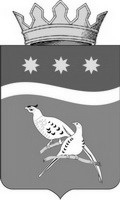 БЛАГОВЕЩЕНСКИЙ РАЙОННЫЙ СОВЕТ НАРОДНЫХ ДЕПУТАТОВАМУРСКОЙ ОБЛАСТИ (шестой созыв)РЕШЕНИЕПринято Благовещенским районным Советом народных депутатов         «02 сентября 2022 г.Рассмотрев заявление главы Благовещенского района Седых Е.А. от 29.08.2022 о досрочном прекращении полномочий в связи с отставкой по собственному желанию, на основании пункта 2 части 6 статьи 36 Федерального закона от 06.10.2003 № 131-ФЗ «Об общих принципах организации местного самоуправления в Российской Федерации», пункта 2 части 10 статьи 29, части 14 статьи 29 Устава Благовещенского района, Благовещенский районный Совет народных депутатовр е ш и л:1. Принять отставку главы Благовещенского района Седых Евгения Александровича по собственному желанию 02.09.2022.2. Временно с 02.09.2022 до вступления в должность вновь избранного главы Благовещенского муниципального округа возложить исполнение полномочий главы Благовещенского района на заместителя главы администрации Благовещенского района Салтыкова Дениса Валентиновича и назначить дополнительную денежную выплату в размере 35 000 (тридцать пять тысяч) рублей ежемесячно.   3. Признать утратившим силу решение Благовещенского районного Совета народных депутатов от 01.07.2022 № 382.4. Настоящее решение вступает в силу со дня его подписания.5. Опубликовать настоящее решение в информационном издании Благовещенского района «Амурская земля и люди».Председатель Благовещенскогорайонного Совета народных депутатов                                             В. В. Ефимов02.09.2022 г.№ 395О досрочном прекращении полномочий главы Благовещенского района Седых Е.А.